Câu 1 : Khoanh tròn  đúng đáp án được 0,5 điểm Đáp án ACâu 2 :Điền đúng đáp án được 0,5 điểmĐáp án:                Ổ cứng là thiết bị lưu trữ có thể tháo rời khỏi máy tính một cách dễ dàng                Đĩa CD khi làm việc phải được đưa vào khay đựng đĩa CD               Thiết bị USB được gắn vào cổng USB              Ổ cứng đĩa CD, USB không được gọi là thiết bị lưu trữ ngoàiCâu 3: Mỗi ý nối đúng được 0,5 điểmĐáp án: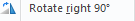 Xoay hình 1800Xoay phải 900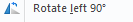 Xoay trái 900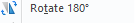 Câu 4: Đánh  đúng đáp án được 0,5 điểmĐáp án       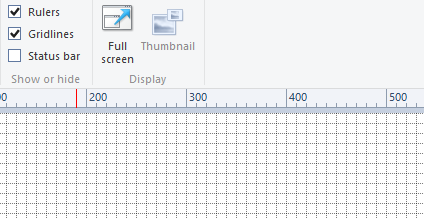 Câu 5:( 0,5 điểm ) : Đánh  đúng đáp án nút lệnh được 0,5 điểm	 Đáp án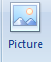 Câu 6: Đánh  đúng đáp án cửa sổ đầu tiên của phần mềm Crayola Art là Đáp án                    Thẻ InsertCâu 7: Mỗi ý nối đúng được 0,5 điểmCâu 8(2 điểm): Nêu được đúng đáp án các bước để sao chép văn bản mỗi bước được 1điểmĐáp án:Bước 1: Chọn phần văn bản muốn sao chépBước 2: Trên nhóm Clipboard chọn CopyBước 3: Nháy chuột vào nơi cần chép văn bản -> trong nhóm Clipboard chon paste Câu 9: (2 điểm) : Nêu được đúng đáp án các bước để chèn hình ảnh văn bản Đáp án:Bước 1: Nháy chuột vào vị trí cần chèn ảnh rồi chọn thẻ Insert sau đó chọn PictureBước 2: Chọn hình ảnh cần chènBước 3: Nhấn nút InsertCâu 10 Đánh  đúng đáp án được 0,5 điểmĐáp án:              Có   Phần A: Trắc nghiệm (3 điểm)  Câu 1: Mỗi ý đúng  đáp án được 0,5 điểmĐáp án: BCâu 2: 0,5 điểmĐáp án: DCâu 3: 0,5 điểmĐáp án: ACâu 4: 0,5 điểmĐáp án: CCâu 5: 0,5 điểmĐáp án: BCâu 6: 0,5 điểmĐáp án: CPhần B:Tự luận (7 điểm)Câu 1: Mỗi ý đúng được 0,5 điểm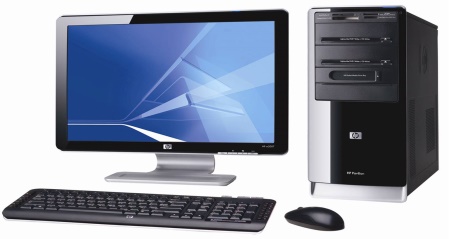 Câu 2:(2 điểm)  Mỗi ý đúng được 0,5 điểm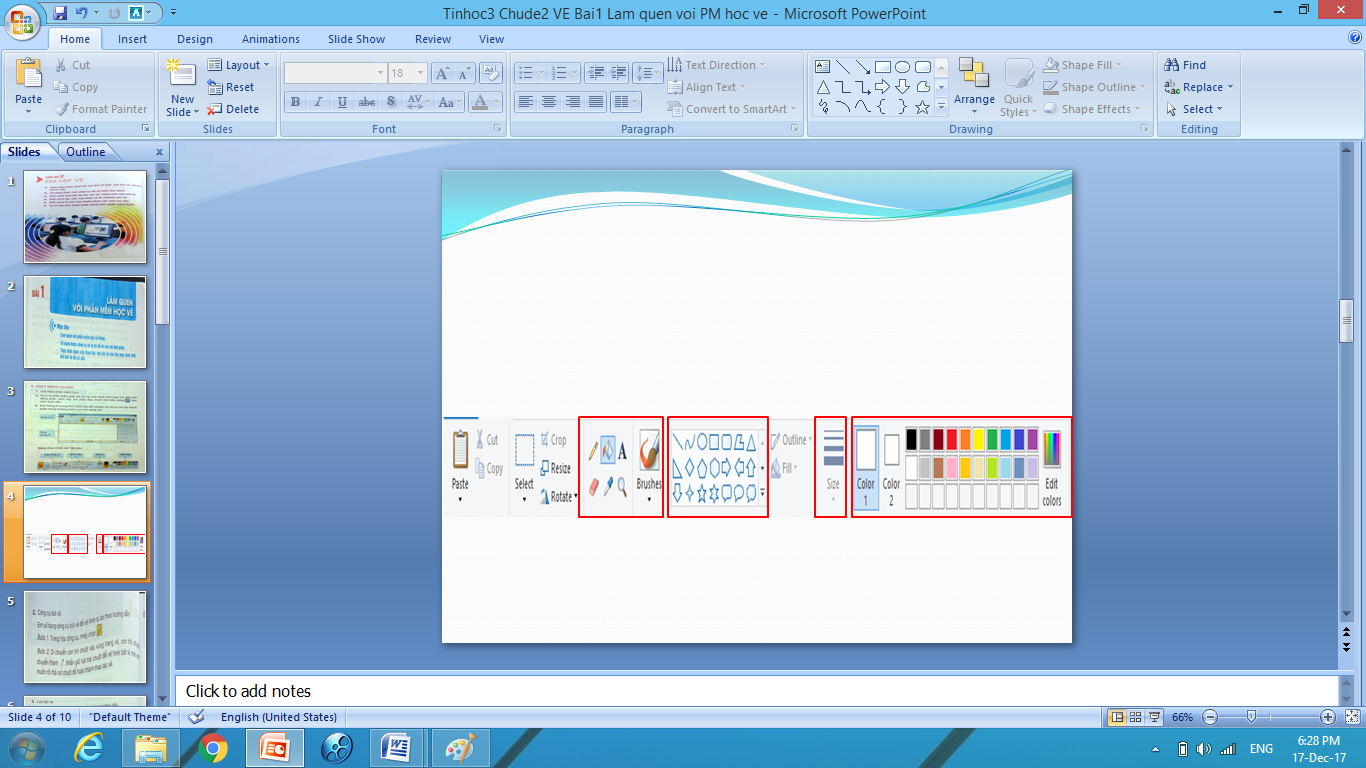 Câu 3:(1 điểm)Bước 1: Chọn hình vẽ, nhấn nút coppy (nút sao)Bước 2: Nhấn nút Paste (nút dán)Câu 4:(2 điểm)   Mỗi ý kể đúng được 0,5 điểm- Nháy chuột, nháy đúp chuột, kéo thả chuột, nháy nút phải chuột  Câu 1: Đánh dấu  đúng  đáp án được 0,5 điểmCâu 2:  Đánh dấu  đúng đáp án được  0,5 điểm                   Phần mềm Microsoft Word dùng để soạn thảo văn bản Câu 3: Mỗi ý đúng được 0,5 điểmA. Địa chỉ của thư mục đang mở là:BAITAPB. Ở ngăn phải của cửa sổ có thư mục :HOCTAPCâu 4: Mỗi ý đúng được 0,5 điểmA. Khi chọn  trang văn bản sẽ có hướng dọc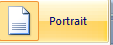 B. Chọn  để chọn màu cho trang văn bản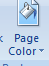 C. Chọn    để tạo đường viền cho  trang văn bản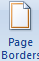 Câu 5: 1 điểm B-A-D-C                 Câu 6: 3 điểmBước 1: Chọn đoạn văn bản cần in đậmBước 2: Nhấn chuột trái vào chữ B trên thanh công cụ hoặc nhấn tổ hợp phím Ctrl+BCâu 7:  2 điểmBước1: Nháy nút chuột phảiBước 2: Nháy New-> New FolderCâu 8. Đánh  đúng đáp án được 0,5 điểmĐáp án:              CóTRƯỜNG TIỂU HỌC CẨM ĐOÀIĐÁP ÁN VÀ HƯỚNG DẪN CHẤM KTĐK HỌC KỲ IĐÁP ÁN VÀ HƯỚNG DẪN CHẤM KTĐK HỌC KỲ INăm học :    2019 - 2020Môn : Tin học – Lớp 4Biểu tượng tệpPhần tênHình1Bài1Bài2Phần mở rộngjpgdocxpptxTRƯỜNG TIỂU HỌC CẨM ĐOÀIĐÁP ÁN VÀ HƯỚNG DẪN CHẤM KTĐK HỌC KỲ IĐÁP ÁN VÀ HƯỚNG DẪN CHẤM KTĐK HỌC KỲ INăm học :    2019 - 2020Môn : Tin học – Lớp 3TRƯỜNG TIỂU HỌC CẨM ĐOÀIĐÁP ÁN VÀ HƯỚNG DẪN CHẤM KTĐK HỌC KỲ INăm học :    2019 - 2020Môn : Tin học – Lớp 5